BAB II TINJAUAN UMUM PERUSAHAAN II.1 Sejarah Perusahaan PT. Burgoos Studio didirikan pada tahun 2016 yang didirikan oleh Ikhsan Praditya, Johny Dave, dan Isan Ojan. Mereka adalah mahasiswa UNIKOM angkatan 2007 dan 2008, pada awalnya PT. Burgoos Studio masih belum terlalu serius dalam usahanya yang pada saat itu memulai berjualan desain kaos di website 99design.com. Dikarenakan klien yang menginginkan sebuah studio yang jelas dalam struktur organisasinya, akhirnya dibentuklah studio desain yang pada saat itu bernama Brook Wednesday Studios kemudian dikarenakan klien menginginkan CV maka dibentuklah CV. Burgoos Desain Konsultan pada tanggal 21 Agustus 2016. Sekarang CV. Burgos terdaftar di pemerintahan sudah selama 5 tahun yang mengharuskan update akta notaris pada tangga 29 Juni 2020 sudah menjadi PT. Burgoos Design & Consultant. Burgoos Studio dari sejak berdiri hingga saat ini tetap berkomitmen konsisten dalam pekerjaannya karena memiliki visi dan misi. Visi dari PT. Burgoos studio yaitu:Menjadikan PT. Burgoos studio sebagai perusahaan industri kreatif yang professional, kompetitif juga variatif, yang memprioritaskan segi pelayanan jasa yang berkomitmen dan bertanggung jawab.Adapun misi dari PT. Burgoos studio yaitu: Menyajikan pelayanan yang professional dan berkomitmenSenantiasa menjaga hunbungan komunikasi yang baik dengan setiap klien dan mitra kerja.Setiap karya yang di kerjakan selalu berorientasi berdasar pada proses.Berikut adalah logo dari perusahaan Burgoos Studio: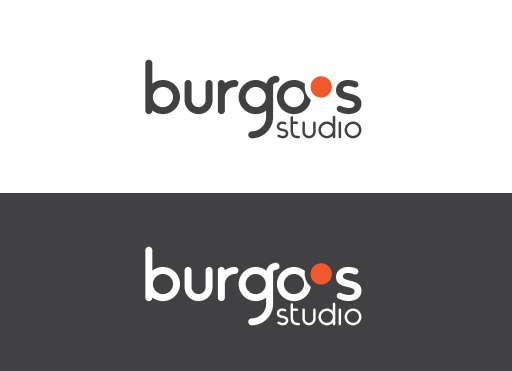 Gambar II.1 logo perusahaan PT. Burgoos Desain KonsultanSumber : Dokumantasi perusahaan (2020)Setiap perusahaan memiliki logo sebagai identitasnya, begitu pula Burgoos Studio. Logo Burgoos mengibaratkan klien sebagai planet-planet yang belum terjamah, dan Burgoos hadir sebagai astronot. Jadi logo Burgoos menggambarkan ada 1 planet atau bisa disebut bintang, yang menggambarkan konsep besar Burgoos Studio yang mengekplorasi ruang angkasa. Lebih jelasnya Burgoos yang Nampak kecil berada dalam studio mampu mengeksplor klien ke perusahaan besar, maka dari itu brandingnya adalah astronot.II.2 Profil Perusahaan II.2.1 Badan hukum dan struktur organisasiPT.Burgoos Desain Konsultan merupakan perusahaan yang bergerak di bidang jasa desain grafis berbentuk badan hukum Perseroan Terbatas, dikareakan semua merupakan pelaku desain jadi hanya dibagi menjadi beberapa tingkatan, diantaranya :Gambar II.2 Struktur organisasi perusahaan PT. Burgoos studioSumber : Dokumentasi perusahaan (2020)II.2.2 Fasilitas Perusahaan dan layanan jasaPT. Burgoos Desain Konsultan memiliki fasilitas ruangan kerja dan layanan jasa didalamnya, diantaranya sebagai berikut :Tabel II.1 Fasilitas perusahaan dan layanan jasaSumber : Dokumentasi prusahaan (2020)II.2.3 Daftar klien Beberapa klien yang sudah dikerjakan dari perusahaan PT.Burgoos Desain Konsultan, diantaranya :Tabel II.2 Daftar klienSumber : Dokumentasi perusahaan (2020)NoFasilitas KantorLayanan Jasa1Studio desainCorporate Branding2Studio animasiMotion graphic3Studio fotoDesain pemasaran dan periklanan4-MuralDaftar klienDaftar klienRumah Sakit BoromeousKementian BUMNPT PindadAgensi Atikerni dan ArnesLabolatorioum Bio TestPT SMI (Sarana Multi Infrastruktur)UFPENTL Timor LestePT Pupuk Indonesia PerseroPT Sritex Timor LesteKementiran KeuanganKementrian Perindustrian